GÖREVİN KISA TANIMI : Fakülte için satın alınan tüm malzemelerin kayıt altına alınması , depolanması faaliyetlerinin etkinlik ve verimlilik esaslarına göre yürütülmesi.GÖREVLERİ:Fakültenin tüketim ve demirbaş malzeme ihtiyaçlarını tespit etmek.Her türlü malzemenin depoya giriş-çıkış işlemlerini usulüne uygun olarak takip etmek.Taşınır işlem fişi, zimmet fişi, sayım tutanağı vb. evrakı usulüne uygun düzenlemek, kayıt altına almak ve arşivlemek.Depodan malzeme istenildiğinde Malzeme İstek Formu doldurtarak malzeme talep edilmesini sağlamak.Depodan eksilen malzemeleri amirlerine bildirerek tamamlanmasın sağlamak.Depolarını daime temiz, düzenli ve aranılanı kolayca bulunacak şekilde düzenli olmasını sağlamak.Tüketime verilen malzemelerin TİF düzenleyerek çıkış kaydını yapmak.Üçer aylık tüketim çıkış raporlarını hazırlamak.Fakülteye gelen devir, hibe ve bağışların giriş kaydını yapmak, zimmet fişini hazırlamak, takibini ve birimlere dağıtılmasını sağlamak.Kullanımdan düşen demirbaş malzemelerin tespitini yaparak Değer Tespit Komisyonuna bildirmek.Taşınır sisteminde kayıtlı bulunan demirbaş malzemelerin barkotlama işlemini yapmak.Kişisel odalar, laboratuvar, koridor, sınıf gibi ortak kullanım alanlarındaki dayanıklı taşınırlar için Dayanıklı Taşınır listelerini oluşturmak ve kişilere zimmetlemek.Taşınırların yılsonu işlemlerini yaparak sayım tutanakları ile döküm cetvellerini Strateji Dairesi Başkanlığına bildirmekOdalara verilen zimmetlerin güncel tutulmasını sağlamak.Taşınırların yangına, ıslanmaya, bozulmaya, çalınmaya ve benzeri tehlikelere karşı korunması için gerekli tedbirleri almak ve alınmasını sağlamak.Dekanlığa ya da kişilere ait her türlü bilgi ve belgeyi korumak, ilgisiz kişilerin eline geçmesini önlemek, Dekanın veya Fakülte Sekreterinin onayı olmadan kişilere bilgi ve belge ve malzeme vermemek.Taşınırların yangına, ıslanmaya, bozulmaya, çalınmaya ve benzeri tehlikelere karşı korunması için gerekli tedbirleri almak ve alınmasını sağlamak.Fiziki evrakları Standart Dosya Planı ve ÇOMÜ Arşiv Hizmetleri Yönetmeliğine uygun olarak dosyalamasını yapmak.Yıl başlarında önceki yıla ait dosyalarını arşivlenmek üzere hazırlamak, yıllık birim arşivi düzenleme çalışmalarını yapmak.Yapı işleri ile işleri ve yazışmaları takip etmek.EBYS sisteminde birimiyle ilgili yazışmaları takip ederek, sonuçlandırmak.Üst yöneticileri tarafından verilen diğer iş ve işlemleri yapmak.Yapılan iş ve işlemlerde üst yöneticileri bilgilendirmek ve yapılmayanlar hakkında gerekçeleriyle birlikte açıklamak.Fakültede görev alanı ile ilgili aylık rapor hazırlar her ay Fakülte Sekreterliğine sunar.Çalışma sırasında çabukluk, gizlilik ve doğruluk ilkelerinden ayrılmamak.İş verimliliği ve barışı açısından diğer birimlerle koordineli ve uyum içinde çalışmaya gayret etmekGörev ve yetkileri içerisine giren konularda, yayınlanan kanun tüzük ve yönetmeliklerin takibini yaparak değişiklikleri ilgililere bildirmek.YETKİLERİ:Yukarıda belirtilen görev ve sorumlulukları gerçekleştirme yetkisine sahip olmak,Faaliyetlerin gerçekleştirilmesi için gerekli araç ve gereci kullanabilmek,BİLGİ KAYNAKLARI:2547 Sayılı Yükseköğretim Kanunu,5018 sayılı Kamu Mali Yönetimi ve Kontrol Kanunu,5510 sayılı Sosyal Sigortalar ve Genel Sağlık Sigortası Kanunu,6260 Sayılı 2012 Yılı Merkezi Yönetim Bütçe Kanunu,6245 sayılı Harcırah Kanunu,2914 sayılı Yüksek Öğretim Personel Kanunu,657 Sayılı Devlet Memurları Kanunu,4982 Bilgi Edinme Hakkı Kanunu,Yükseköğretim Kurumları Öğretim Elemanlarının Kadroları Hakkında Kanun Hükmünde Kararname,Genel Kadro ve Usulü Hakkında Kanun Hükmünde Kararname,Yükseköğretim Kurumlarında Akademik Değerlendirme ve Kalite Geliştirme Yönetmeliği,Öğretim Üyeliğine Yükseltilme ve Atanma Yönetmeliği,Üniversitelerde Akademik Teşkilât Yönetmeliği,Yurtiçinde ve Dışında Görevlendirmelerde Uyulacak Esaslara İlişkin Yönetmelik,Yükseköğretim Kurumları Yönetici, Öğretim Elemanı ve Memurları Disiplin Yönetmeliği,ÇOMÜ Elektronik Belge Yönetim Sistemi ve İmza Yetkileri Yönergesi,ÇOMÜ Arşiv Hizmetleri Yönetmeliği,Resmi Yazışmalarda Uygulanacak Usul ve Esaslar Hakkında YönetmelikEN YAKIN YÖNETİCİSİ: Fakülte sekreteri.SORUMLUK: Taşınır Kayıt ve Kontrol Görevlisi yukarıda yazılı olan bütün bu görevleri kanunlara ve yönetmeliklere uygun olarak yerine getirirken, Fakülte Sekreteri ve Dekanlık Makamına karşı sorumludur.ONAYLAYAN                              Sorumlu Personel	Taşınır Kayıt ve Kontrol Görevlisi	Dekan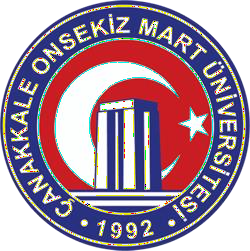 Çanakkale Onsekiz Mart Üniversitesi Siyasal Bilgiler Fakültesi İç Kontrol Standartları Eylem Planı Personel Görev TanımlarıDoküman Kodu: GRVT01Çanakkale Onsekiz Mart Üniversitesi Siyasal Bilgiler Fakültesi İç Kontrol Standartları Eylem Planı Personel Görev TanımlarıYayın Tarihi: 25.01.2021Çanakkale Onsekiz Mart Üniversitesi Siyasal Bilgiler Fakültesi İç Kontrol Standartları Eylem Planı Personel Görev TanımlarıRevizyon Tarihi: 25.01.2021Çanakkale Onsekiz Mart Üniversitesi Siyasal Bilgiler Fakültesi İç Kontrol Standartları Eylem Planı Personel Görev TanımlarıRevizyon No: v.2.0Çanakkale Onsekiz Mart Üniversitesi Siyasal Bilgiler Fakültesi İç Kontrol Standartları Eylem Planı Personel Görev TanımlarıSayfa Sayısı: 2Çanakkale Onsekiz Mart Üniversitesi Siyasal Bilgiler Fakültesi İç Kontrol Standartları Eylem Planı Personel Görev TanımlarıDoküman GüncelliğindenSorumlu Personel: Fakülte SekreteriPERSONEL HAKKINDAKİ BİLGİLERPERSONEL HAKKINDAKİ BİLGİLERÜNVANBilgisayar İşletmeni (Taşınır Kayıt ve Kontrol Görevlisi )SINIFGenel İdari HizmetlerÜST POZİSYONFakülte Sekreteri, Dekan Yardımcıları, DekanAST POZİSYONYardımcı hizmetli personel.VEKALET EDEN POZİSYONMemur, Bilgisayar İşletmeniVEKALET EDİLEN POZİSYONMemur,Bilgisayar İşletmeniGÖREV HAKKINDAKİ BİLGİLERGÖREV HAKKINDAKİ BİLGİLEREĞİTİM BİLGİLERİOrtaöğretim, Lisans mezunuPOZİSYONUN GEREKTİRDİĞİ DENEYİMGörevinin gerektirdiği düzeyde iş deneyimine sahip olmakPOZİSYONUN GEREKTİRDİĞİ NİTELİKLER657 Sayılı Devlet Memurları Kanunu'nda belirtilen genel niteliklere sahip olmak, sorun çözme niteliklerine sahip olmak. Microsoft Ofis Uygulamalarını kullanabilmek, resmi yazı yetkinliğiPOZİSYONUN GEREKTİRDİĞİ YETKİNLİKAnaliz Etme, Sentezleme, Bütünü Görebilme, Mantıksal Sonuçlandırma, Değerlendirme, Temsil, Çözüm Odaklılık, Problem Çözme, Karar Verme, Beşeri İlişkiler Kurma, Yenilikçilik ve İletişim Becerilerine Sahip Olma